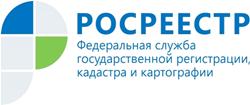 Управление Росреестра по Республике Адыгея    Почему земельный участок не отображается на                                   Публичной кадастровой карте?Публичная кадастровая карта представляет собой общедоступную тематическую карту, на которой в графической и текстовой формах воспроизводятся сведения, содержащиеся в Едином государственном реестре недвижимости (ЕГРН).Основные причины отсутствия земельного участка на Публичной кадастровой карте:1.Земельный участок был поставлен на кадастровый учёт без проведения работ по определению координат его границ, то есть без проведения работ по межеванию;Пути решения: Проведение кадастровых работ по определению местоположения границ участка для дальнейшего их внесения в ЕГРН (межевание земель).Межевание земель представляет собой комплекс работ по установлению, восстановлению и закреплению на местности границ земельного участка, определению его местоположения и площади.Самостоятельно провести работы по межеванию участка нельзя, необходимо обращаться к уполномоченным на осуществление такой деятельности кадастровым инженерам.Объем подлежащих выполнению кадастровых работ определяется заказчиком кадастровых работ.Договор подряда на выполнение кадастровых работ может содержать условие об обязанности кадастрового инженера представлять документы, подготовленные в результате выполнения кадастровых работ, в орган регистрации прав в порядке, установленном Законом о регистрации.Цена подлежащих выполнению кадастровых работ определяется сторонами договора подряда на выполнение кадастровых работ путем составления твердой сметы. Смета приобретает силу и становится частью договора подряда на выполнение кадастровых работ с момента подтверждения ее заказчиком кадастровых работ.Договором подряда на выполнение кадастровых работ может быть предусмотрено обязательство заказчика уплатить обусловленную договором подряда на выполнение кадастровых работ цену в полном объеме после осуществления государственного кадастрового учета и (или) государственной регистрации прав на объекты недвижимости, в отношении которых выполнялись кадастровые работы в соответствии с таким договором подряда.Результатом кадастровых работ кадастрового инженера является межевой план, технический план или акт обследования.2. Участок не поставлен на кадастровый учёт и сведения о нём не содержатся в ЕГРН (в том случае, если у вас нет кадастрового номера, а есть только свидетельство на право собственности на землю).Пути решения: Для решения данной проблемы необходимо обратиться в МФЦ или орган регистрации прав с заявлением о государственном кадастровом учете и о государственной регистрации права на земельный участок и подать имеющиеся документы.